Madrid, 14 de febrero de 2020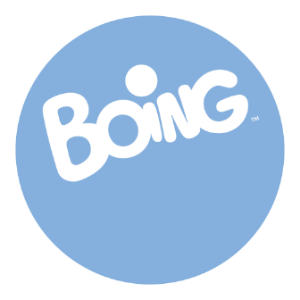 PROGRAMACIÓN DE BOING PARA EL SÁBADO 15 DE FEBRERO15/02/2020SÁBADOBOINGH.PrevCalf.ProgramaEp./Serie6:00TPMI CABALLERO Y YO: 'HENRI ESTRELLA DEL ROCK'1456:10TPMI CABALLERO Y YO: 'OPERACIÓN TARTA DE MANZANA'1466:20TPMI CABALLERO Y YO: 'TRASTADAS EN EL INSTITUTO PRINCESA'1476:30TPMI CABALLERO Y YO: 'SE LAS DIERON CON QUESO'1486:45TPMR BEAN: 'PROHIBIDO MASCOTAS/RAYO DE SOL'57:05TPMR BEAN: 'CAJERO AUTOMATICO'327:20TPMI CABALLERO Y YO: 'AL SERVICIO DE SU MAJESTAD'1497:30TPMI CABALLERO Y YO: 'MI CABALLERO, MI DRAGÓN Y YO'1507:50TPHAPPOS FAMILY: 'HAPPOLIMPIADAS'2237:55TPTAFFY: 'LICENCIA PARA AYUNAR'138:05TPTAFFY: 'EL LADRON DE GATOS'148:10TPTAFFY: 'EL DIA DEL MAPACHE'158:20TPTAFFY: 'CERRAR SESION'168:30TPTAFFY: 'EL OLOR DE LA CAZA'178:35TPTAFFY: 'LA HORA DEL ESPECTACULO'188:45TPDORAEMON, EL GATO COSMICO: 'EL ANILLO DE LA AMISTAD'7839:10TPDORAEMON: '¡NO PUEDE SER!¡NOBITA HA SACADO UN 100/TESORO DEL PASO DE CHINKARA'1.1019:40TPDORAEMON: 'LA LINTERNA DEL LUJO/EL GRAN SUCESO 25 AÑOS DESPUES DE QUE NOBITA SACARA UN 100'1.10210:05TPEL ASOMBROSO MUNDO DE GUMBALL: 'LA POCION'1.09210:15TPEL ASOMBROSO MUNDO DE GUMBALL: 'LOS SPIN-OFFS'1.10110:35TPEL ASOMBROSO MUNDO DE GUMBALL: 'LA TRANSFORMACIÓN'1.10210:45TPEL ASOMBROSO MUNDO DE GUMBALL: 'EL ENTENDIMIENTO'1.11110:55TPEL ASOMBROSO MUNDO DE GUMBALL: 'LA CAJA'90111:00TPTEEN TITANS GO!: 'EL LADRÓN DE SANDWICHES'3311:10TPTEEN TITANS GO!: 'AGUJERO BUCAL'3911:25TPTEEN TITANS GO!: 'AVENTURAS DE UN CHICO HUMANO'4111:35TPTEEN TITANS GO!: 'HOMBRE BESTIA'4511:50TPVÍCTOR Y VALENTINO: 'LOTERÍA'1012:00TPVÍCTOR Y VALENTINO: 'EL CLUB DE LOS SOLITARIOS'1112:10TPTOONY TUBE: 'FINN Y PROHYAS, ¿MEJOR COLEGUIS?'1812:15TPSOMOS OSOS: 'LA BIBLIOTECA'4812:25TPSOMOS OSOS: 'PARDO AYUDA'4912:40TPSOMOS OSOS: 'EL AMIGO DE PANDA'5012:50TPSOMOS OSOS: 'YURI Y EL OSO'5113:05TPEL MUNDO DE CRAIG: 'MEGAPINZAS'2513:15TPEL MUNDO DE CRAIG: 'EL CHICO DEL AÑO 3030'2613:30TPDC SUPER HERO GIRLS 2019: '#PODRÍASERGIGANTE'513:40TPDC SUPER HERO GIRLS 2019: '#ELGUEPARDO'613:55TPLOS THUNDERMANS: 'LA LLAMADA DEL DEBER... EN EL COMEDOR'14314:20TPLOS THUNDERMANS: 'UN THUNDER ESTRELLADO'14414:50TPNICKY, RICKY, DICKY Y DAWN: 'LA CUATRIAPUESTA'1515:15TPNICKY, RICKY, DICKY Y DAWN: 'EL SECRETO'1615:40TPCINE: 'LOS SUPERHÉROES'Título original: 'BLING'COREA DEL SUR/ANIMACIÓN/2016\Sinopsis: en un parque temático, Sam y sus amigos con súper poderes deben enfrentarse a una aventura disparatada para frenar a un súper villano, Oscar. En el desfile de los enamorados, Sam y sus amigos se encuentran con un ejército de robots controlados por Oscar. 17:05TPEL SHOW DE TOM Y JERRY: 'POBRE PATITO'14317:15TPEL SHOW DE TOM Y JERRY: 'COSAS DE FAMILIA'14417:30TPEL SHOW DE TOM Y JERRY: 'LAS CANICAS PERDIDAS'14717:40TPEL SHOW DE TOM Y JERRY: 'BUSCANDO EL AMOR'14817:45TPEL SHOW DE TOM Y JERRY: 'A VIVA VOZ'14917:50TPEL SHOW DE TOM Y JERRY: 'NO TOQUES EL QUESO'13317:55TPTAFFY: 'DE TODO PELAJE Y CONDICIÓN'2518:05TPTAFFY: 'LOS GUANTES BLANCOS'2618:10TPTAFFY: 'SUEÑOS DE MÁQUINA'2718:20TPTAFFY: 'TAFFYZILLA'2818:30TPTAFFY: 'TAFFY RISITAS'2918:35TPTAFFY: 'PSICÓLOGA DE MASCOTAS'3018:45TPDC SUPER HERO GIRLS 2019: '#PODRÍASERGIGANTE'518:55TPDC SUPER HERO GIRLS 2019: '#ELGUEPARDO'619:10TPDC SUPER HERO GIRLS 2019: '#CANGURODECONEJOS'719:20TPDC SUPER HERO GIRLS 2019: '#TRIANGULODEODIO'819:35TPEL ASOMBROSO MUNDO DE GUMBALL: 'LA ALARMA/LA LECCIÓN'3220:00TPDORAEMON: 'EL CASTILLO DE DORAEMON/LA BANDEROLA DE LA VERDAD SIEMPRE TIENE LA RAZÓN'1.10620:25TPDORAEMON: 'PECES QUE SE TRANSFORMAN EN BARCOS/EL VIRUS DE LA MODA'1.10720:50TPDORAEMON: 'EL GORRO DE LA INVISIBILIDAD/LA MUJER DE NOBITA'1.10821:20TPCINE: 'LOS PICAPIEDRA EN VIVA ROCK VEGAS'Título original: 'THE FLINTSTONES IN VIVA ROCK VEGAS'Int.: Mark Addy, Stephen Baldwin, Kristen JohnstonDtor.: Brian LevantEE.UU./COMEDIA/2000Sinopsis: Pedro Picapiedra y su amigo Pablo Mármol están en la cima del mundo. La vida no podría irles mejor: se acaban de graduar en la Academia de Bronco Crane y ya tienen un puesto de trabajo en una cantera. El único inconveniente es que se sienten solos. Para conquistar a Wilma y Betty, Pedro y Pablo deciden pasar un romántico fin de semana junto a ellas en Rock Vegas, mientras Chip trata de idear un plan para quedarse con Wilma y la enorme fortuna de su familia.23:00TPNICKY, RICKY, DICKY Y DAWN: 'YO TE CUBRO'923:25TPNICKY, RICKY, DICKY Y DAWN1023:45TPLOS THUNDERMANS: 'TU A EUROPA Y YO AL CARIBE'1160:10TPLOS THUNDERMANS: 'UNA PIJAMADA ARRIESGADA'1170:30TPTEEN TITANS GO!: 'RELÁJATE TÍO/DÍA DE LA COLADA'40:55TPNINJAGO MASTERS OF SPINJITZU: 'DEL FUEGO AL MAR HIRVIENTE'731:15TPNINJAGO MASTERS OF SPINJITZU: 'PERDIDOS EN EL TIEMPO'741:40TPMR BEAN: 'EL CUMPLEAÑOS DEL OSO/EL TOPO'62:00TPMR BEAN: 'OBRAS EN LA CALLE/EL SOFA'72:25TPMI CABALLERO Y YO: 'SUEÑO ÉPICO'1522:35TPMI CABALLERO Y YO: 'COMO SALVAR A UNA PRINCESA'1012:45TPMI CABALLERO Y YO: 'CAT Y EL CISNE'1022:55TPMI CABALLERO Y YO: 'CAZADORES DE BRUJAS'1033:10TPMR BEAN: 'UN TESORO/SIN TECHO'83:30TPMR BEAN: 'CAMPING/¡FUERA CALZOS!'93:55TPNINJAGO MASTERS OF SPINJITZU: 'LA MÁSCARA DEL ENGAÑO'754:20TPNINJAGO MASTERS OF SPINJITZU: 'LA PRINCESA DE JADE'764:45TPMR BEAN: 'BEAN REAL/BEAN NIÑO'105:05TPMI CABALLERO Y YO: 'MANDOLINA MALA, MUY MALA'1045:15TPMI CABALLERO Y YO: 'BAILES ÉPICOS'1055:25TPMI CABALLERO Y YO: 'EL CABALLERO DE LA CARRETERA'1115:30TPCHOWDER: 'EL PLATANOZUL MACHACADO.  ESCALOPE Y EL FARFEL DE PLOMO'14